V4  – Nachweis von Peroxiden in DiethyletherMaterialien: 		Reagenzglas, StopfenChemikalien:		Dimethylether, Kaliumiodid, Konz. Salzsäure, WasserDurchführung: 			0,5 g Kaliumiodid, 1 mL konz. Salzsäure, 3 mL Wasser und 3 mL Diethylether werden in ein Reagenzglas gegeben. Das Reagenzglas wird mit einem Stopfen verschlossen und die Lösung wird geschüttelt. Das Reagenzglas wird in ein Stativ gespannt und über fünf Minuten beobachtet.Beobachtung:			Wenn in dem Diethylether Peroxide vorhanden sind, färbt sich die obere Phase gelb. Je stärker die Farbe der oberen Phase ins Violette übergeht, desto mehr Peroxide sind vorhanden.Abb. 9 – Die Violettfärbung zeigt Peroxide an.Deutung:			Kaliumiodid  und Salzsäure dissoziieren in Wasser.KI(s) + Cl-(aq) + H+(aq)   K+(aq) + Cl-(aq) + H+(aq) + I-(aq)Die Peroxide oxidieren die Iodidionen in sauer Lösung zu Iod:C2H5-O-O-C2H5 + 2 H+(aq) + 2 I-(aq)  C2H5-O-C2H5 + I2(aq) + H2O(l)Das elementare Iod ist für die gelbe bzw. violette Färbung verantwortlich.Die Peroxide entstehen aus Ethern nach folgendem Mechanismus:Abb. 10 – Bildung von Peroxiden.Entsorgung:		Die Lösung wird mit Natriumthioslfat-Lösung versetzt und mit Natriumhydrogencarbonat neutralisiert. Anschließend kann sie über das Abwasser entsorgt werden.Literatur:		[1] extremchmiker, http://illumina-chemie.de/peroxide-in-ethern-t776.html, zuletzt abgerufen am 7.8.2013, 14.33 UhrGefahrenstoffeGefahrenstoffeGefahrenstoffeGefahrenstoffeGefahrenstoffeGefahrenstoffeGefahrenstoffeGefahrenstoffeGefahrenstoffeDiethyletherDiethyletherDiethyletherH: 224, 302, 336H: 224, 302, 336H: 224, 302, 336P: 210, 240, 403+235P: 210, 240, 403+235P: 210, 240, 403+235KaliumiodidKaliumiodidKaliumiodid------Konz. SalzsäureKonz. SalzsäureKonz. SalzsäureH: 314, 335, 290H: 314, 335, 290H: 314, 335, 290P: 234, 260, 305+351+338, 303+361+353, 304+340, 309+311, 501P: 234, 260, 305+351+338, 303+361+353, 304+340, 309+311, 501P: 234, 260, 305+351+338, 303+361+353, 304+340, 309+311, 501WasserWasserWasser------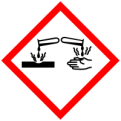 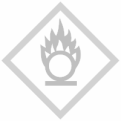 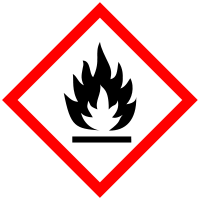 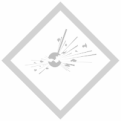 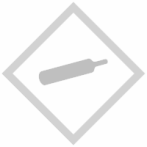 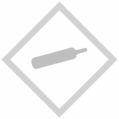 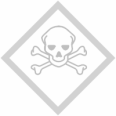 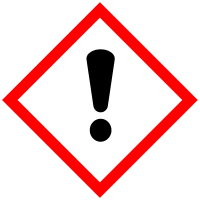 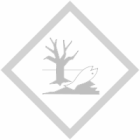 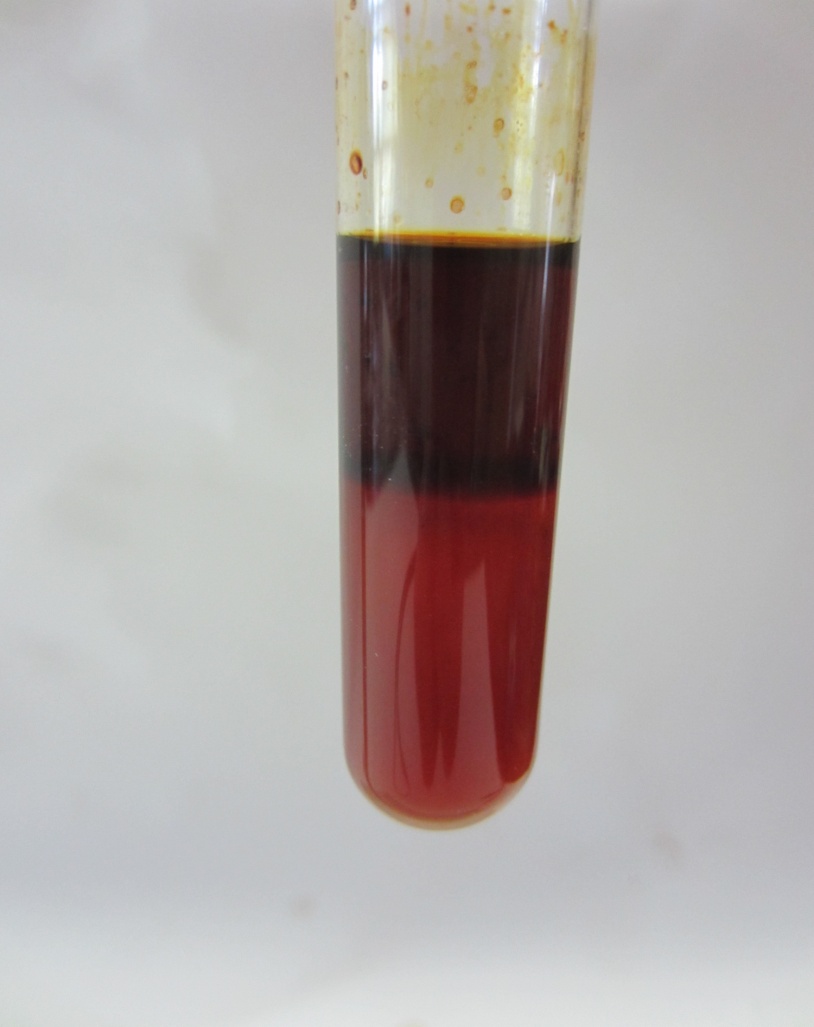 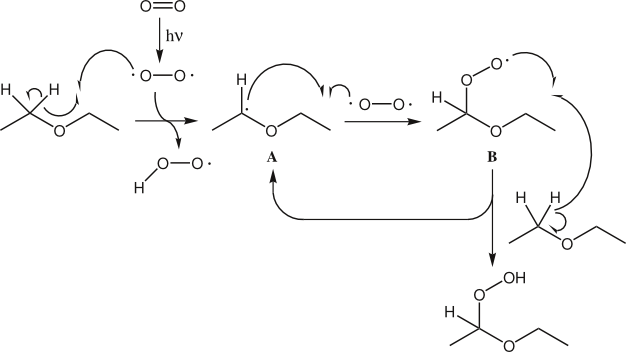 